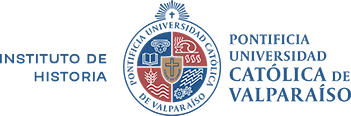 MAGÍSTER EN HISTORIAPERFIL DEL GRADUADO O PERFIL DE EGRESOEl graduado(a) es una persona que ha fortalecido sus conocimientos en historia tras cursar el plan de estudios y ha realizado una investigación de tesis que constituya un aporte cualitativo relevante a la disciplina. En este sentido el graduado posee:1.-Los conocimientos historiográficos y metodológicos necesarios para identificar problemas de investigación histórica y formularlos.2. Las habilidades metodológicas para llevar adelante sus intereses de investigación, siendo capaz de identificar las fuentes y materiales necesarios para la elaboración de producción científica.3. Las competencias para continuar con estudios de postgrado.